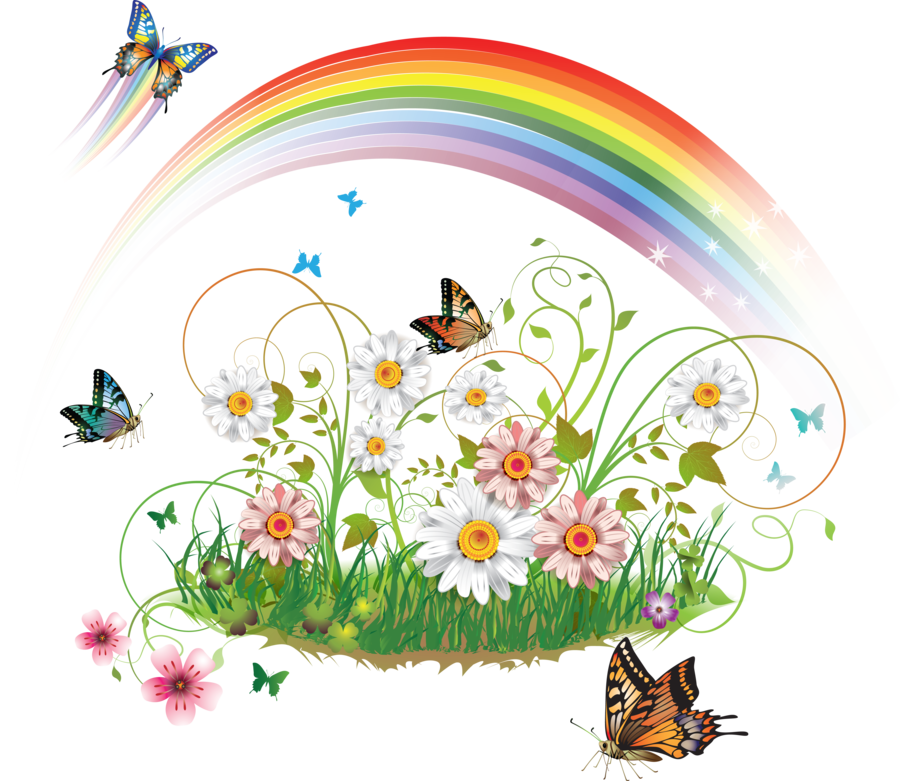 Приоритетные задачи летнейоздоровительной работы Создать условия в ДОУ для комплексного использования профилактических, закаливающих, оздоровительных, образовательных технологий в организации педагогической деятельности; развития и оздоровления детей.Обеспечить систематическое проведение профилактических, закаливающих и оздоровительных мероприятий, организацию досуговой, проектной деятельности, экологическое образование воспитанников.При организации педагогической деятельности использовать развивающие, игровые, здоровьесохраняющие технологии воспитания, образования и оздоровления детей.Формировать положительную мотивацию у всех участников образовательных отношений ДОУ к комплексной работе по сохранению и укреплению здоровья детей в летний оздоровительный период, формировать познавательную, творческую активность воспитанников. Способствовать интеграции всех направлений работы ДОУ в семью, конструктивному сотрудничеству с родителями. Содействовать повышению качества и эффективности летней компании ДОУ за счёт создания условий для оздоровления, образования, воспитания детей, психолого-педагогическое сопровождение родителей в летний оздоровительный период.Обеспечить подготовку учреждения к новому учебному году.Создать комфортные, безопасные адаптационные условия для поступления новых воспитанников в детский сад.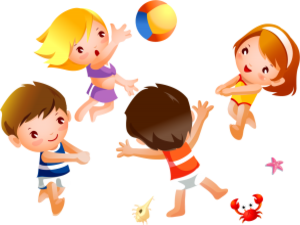    Приоритетные направления летнейоздоровительной работыРеализация педагогической деятельности:Физкультурно-оздоровительная работа (физическая культура, ОБЖ, формирование осознанного отношения к своему здоровью);Художественно - эстетическое развитие;Познавательное развитие;Социально-коммуникативное развитие;Речевое развитие.Организация работы с родителями.Методическая работа (сопровождение педагогов, методическое обеспечение, информационно-просветительская, рекламная компания).Оздоровительная, профилактическая работа.Административно-хозяйственная работа, финансово-экономическая деятельность.Совершенствование и развитие РППС, оборудование, благоустройство территории, прогулочных участков.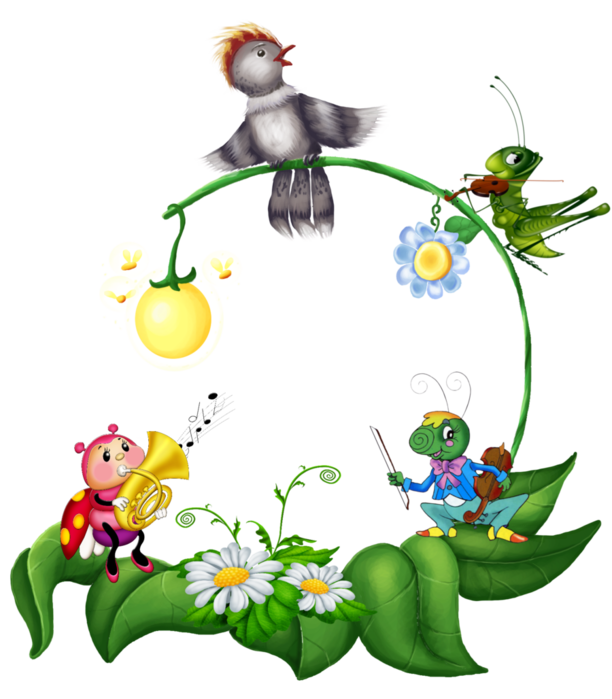 Нормативные документы, регламентирующие организацию летней оздоровительной работы в дошкольном образовательном учрежденииКонвенция о правах ребенка.Кoнcтитуция Poccийcкoй̆ Фeдepaции,Федеральный закон от 24 сентября 2022 г. № 371-ФЗ «О внесении изменений в Федеральный закон «Об образовании в Российской Федерации». Обновленный ФГОС дошкольного образования в редакции приказа Минпросвещения России от  8 ноября 2022 г. № 955 (зарегистрирован в Минюсте России 6 февраля 2023 г., регистрационный № 72264). Указ Президента Российской Федерации от 9 ноября 2022 г. № 809 «Об утверждении основ государственной политики по сохранению и укреплению традиционных российских духовно-  нравственных ценностей». Федеральная образовательная программа дошкольного образования (приказ Минпросвещения России от 25 ноября 2022 г. № 1028, зарегистрирован в Минюсте России 28 декабря 2022 г., регистрационный № 71847).Приказ Минтруда России от 18.10.2013 № 544-н «Об утверждении профессионального стандарта «Педагог (педагогическая деятельность в сфере дошкольного, начального общего, основного общего, среднего общего образования) (воспитатель, учитель)».Приказ Министерства образования и науки Российской Федерации (Минобрнауки России) от 1 июля 2013 года № 499 г. Москва «Об утверждении Порядка организации и осуществления образовательной деятельности по дополнительным профессиональным программам»).Caнитapнo-эпидeмиoлoгичecкиe тpeбoвaния к opгaнизaции вocпитaния и oбучeния, oтдыxa и oздopoвлeния дeтeй и мoлoдeжи (Caнитapныe пpaвилa CП 2.4. 3648-20, утв. Пocтaнoвлeниeм Глaвнoгo гocудapcтвeннoгo caнитapнoгo вpaчa PФ oт 28.09.2020 № 28),CAНПИН 1.2.3685-21 Гигиeничecкиe нopмaтивы и тpeбoвaния к oбecпeчeнию бeзoпacнocти и (или) бeзвpeднocти для чeлoвeкa фaктopoв cpeды oбитaния» (утв. Пocтaнoвлeниeм Глaвнoгo гocудapcтвeннoгo caнитapнoгo вpaчa PФ oт 28.01.2021 N 2 Oб утвepждeнии caнитapныx пpaвил и нopм CaнПиН 1.2.3685-21 oт 29.01.202 N 62296),Пиcьмo Минoбpaзoвaния Poccии oт 17 мaя 1995 гoдa № 61/19-12 «O пcиxoлoгo-пeдaгoгичecкиx тpeбoвaнияx к игpaм и игpушкaм в coвpeмeнныx уcлoвияx» (вмecтe c «Пopядкoм пpoвeдeния пcиxoлoгo-пeдaгoгичecкoй экcпepтизы дeтcкиx игp и игpушeк», «Мeтoдичecкими укaзaниями к пcиxoлoгo-пeдaгoгичecкoй экcпepтизe игp и игpушeк», «Мeтoдичecкими укaзaниями для paбoтникoв дoшкoльныx oбpaзoвaтeльныx учpeждeний "O пcиxoлoгo-пeдaгoгичecкoй цeннocти игp и игpушeк"»),Пpикaз Миниcтepcтвa oбpaзoвaния PФ oт 26.06.2000 №1917 «Oб экcпepтизe нacтoльныx, кoмпьютepныx и иныx игp, игpушeк и игpoвыx coopужeний для дeтeй»,Локальные нормативные акты ДОУ:Лицензия на право осуществления образовательной деятельности.Лицензия на право осуществления медицинской деятельности.Основная образовательная программа детского сада.Адаптированная основная образовательная программа ДОУ для детей с 1-3 лет.Адаптированная основная образовательная программа ДОУ для детей с 3-7 лет.Программа воспитания ДОУ.Программа адаптации детей в ДОУ.План работы ДОУ на летний оздоровительный период.Календарно-тематическое планирование педагогической деятельности педагогами групп ДОУ.Режим дня на летний оздоровительный период.Инструкция по охране жизни и здоровья воспитанников при организации прогулок.Инструкция воспитателя по предупреждению детского травматизма.Инструкция по оказанию первой помощи детям при отравлениях ядовитыми растениями и грибами, укусах насекомых, тепловом или солнечном ударах.Инструкция по оказанию первой доврачебной помощи.Приказ заведующего МДОУ «Детский сад № 93» № 112 от 15.05. 2023 г. «Об организации летней оздоровительной работы в ДОУ в 2022-2023 учебном году. Положение о смотре-конкурсе «А у нас на участке……».